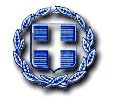 ΕΛΛΗΝΙΚΗ ΔΗΜΟΚΡΑΤΙΑΥΠΟΥΡΓΕΙΟ ΠΑΙΔΕΙΑΣ, ΕΡΕΥΝΑΣ ΚΑΙ ΘΡΗΣΚΕΥΜΑΤΩΝΓΕΝΙΚΗ ΓΡΑΜΜΑΤΕΙΑ ΔΙΑ ΒΙΟΥ ΜΑΘΗΣΗΣ ΚΑΙ ΝΕΑΣ ΓΕΝΙΑΣΠΙΣΤΟΠΟΙΗΣΗ ΓΝΩΣΗΣ ΕΛΛΗΝΙΚΗΣ ΓΛΩΣΣΑΣ ΚΑΙ ΣΤΟΙΧΕΙΩΝ ΕΛΛΗΝΙΚΗΣ ΙΣΤΟΡΙΑΣ ΚΑΙ ΕΛΛΗΝΙΚΟΥ ΠΟΛΙΤΙΣΜΟΥ ΠΟΛΙΤΩΝ ΤΡΙΤΩΝ ΧΩΡΩΝ(Συμπληρώνεται από τον Φορέα)ΑΙΤΗΣΗ ΣΥΜΜΕΤΟΧΗΣ ΣΕ ΕΞΕΤΑΣΕΙΣΑ. ΑΤΟΜΙΚΑ ΣΤΟΙΧΕΙΑ*	Τα στοιχεία συμπληρώνονται με λατινικούς χαρακτήρες. **	Συμπληρώνεται με λατινικούς χαρακτήρες η ονομασία στην επίσημη γλώσσα της χώρας προέλευσης ΚΑΙ η ελληνική ονομασία με ελληνικούς χαρακτήρες.Αποδέχομαι τη συλλογή και στατιστική επεξεργασία των παραπάνω προσωπικών μου δεδομένων σύμφωνα με τις διατάξεις του Ν. 2472/1997 περί «Προστασία του ατόμου από την επεξεργασία δεδομένων προσωπικού χαρακτήρα».								Ημερομηνία ……………………………									Ο/Η ΑΙΤΩΝ/-ΟΥΣΑΑΠΑΙΤΟΥΜΕΝΑ ΔΙΚΑΙΟΛΟΓΗΤΙΚΑΟι ενδιαφερόμενοι/ες μπορούν να υποβάλλουν τα δικαιολογητικά τους αυτοπροσώπως ή μέσω του κηδεμόνα τους ή με εξουσιοδοτημένο εκπρόσωπό τους στον Υπεύθυνο του Κέντρου Υποβολής Αιτήσεων.Απαιτούμενα δικαιολογητικά είναι:Μία (1) φωτογραφία τύπου ταυτότηταςΦωτοαντίγραφο ισχύοντος διαβατηρίου ή άλλου ταξιδιωτικού εγγράφου αναγνωρισμένου από τη χώρα μας (με εξαίρεση όσους έχουν λάβει άδεια διαμονής ως στερούμενοι διαβατηρίου)Άδεια διαμονής στην Ελλάδα (ακριβές φωτοαντίγραφο) ή βεβαίωση κατάθεσης δικαιολογητικών ή βεβαίωση πολιτικού ασύλουΠαράβολο 50,00 € ή 20,00 € ανάλογα με το εύρος της εξέτασής τουςΑίτηση που χορηγείται προς συμπλήρωση από την τα κατά τόπους Κέντρα Υποβολής Αιτήσεων. ΠΕΡΙΦΕΡΕΙΑΚΕΝΤΡΟ ΥΠΟΒΟΛΗΣ ΑΙΤΗΣΗΣΚΩΔΙΚΟΣ ΥΠΟΨΗΦΙΟΥ ΗΜΕΡΟΜΗΝΙΑΔηλώνω υπεύθυνα και εν γνώσει των συνεπειών του άρ. 22, παρ. 6 του Ν. 1599/1986 ότιΔηλώνω υπεύθυνα και εν γνώσει των συνεπειών του άρ. 22, παρ. 6 του Ν. 1599/1986 ότια.	διαμένω νόμιμα στην Ελλάδα β.	είμαι 16 ετών και άνωγ.	δεν είμαι υπήκοος κράτους μέλους της Ευρωπαϊκής Ένωσηςδ.	επιθυμώ να εξεταστώ για την πιστοποίηση γνώσης ελληνικής γλώσσας και στοιχείων της ελληνικής ιστορίας και του ελληνικού πολιτισμούε.	κατέχω πιστοποιητικό ελληνομάθειας του Κέντρου Ελληνικής Γλώσσας επιπέδου Α ή Α2 και επιθυμώ να εξεταστώ μόνο για την πιστοποίηση γνώσης στοιχείων της ελληνικής ιστορίας και του ελληνικού πολιτισμούστ.	Κατατέθηκε το σχετικό παράβολοΕΠΩΝΥΜΟ*ΤΟΠΟΣ ΚΑΤΟΙΚΙΑΣΟΝΟΜΑ*ΔΙΕΥΘΥΝΣΗΟΝΟΜΑ ΠΑΤΡΟΣ*Τ. Κ.ΧΡΟΝ. ΓΕΝΝΗΣΗΣΔΗΜΟΣΤΟΠΟΣ ΓΕΝΝΗΣΗΣ**ΝΟΜΟΣΧΩΡΑ ΠΡΟΕΛΕΥΣΗΣ**ΤΗΛΕΦΩΝΟΜΗΤΡΙΚΗ ΓΛΩΣΣΑΕΤΗ ΔΙΑΜΟΝΗΣ ΣΤΗΝ ΕΛΛΑΔΑΑΡ. ΔΙΑΒΑΤΗΡΙΟΥΑΔΕΙΑ ΔΙΑΜΟΝΗΣ ΦΥΛΟΆνδρας		☐			Γυναίκα		☐Άνδρας		☐			Γυναίκα		☐Άνδρας		☐			Γυναίκα		☐ΝΟΜΟΣ ΠΟΥ ΕΠΙΘΥΜΩ ΝΑ ΕΞΕΤΑΣΤΩΕΧΩ ΔΥΣΚΟΛΙΑ ΟΡΑΣΗΣ Αναφέρετε τι πιστοποιητικό έχετε, που βεβαιώνει τη συγκεκριμένη πάθηση.ΕΧΩ ΔΥΣΚΟΛΙΑ ΑΚΟΗΣ Αναφέρετε τι πιστοποιητικό έχετε, που βεβαιώνει τη συγκεκριμένη πάθηση.ΕΧΩ ΔΥΣΛΕΞΙΑ Αναφέρετε τι πιστοποιητικό έχετε, που βεβαιώνει τη συγκεκριμένη πάθηση.